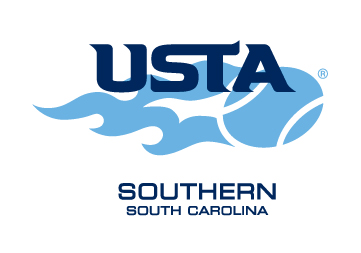 Preferred Scoring Format-10U Sanctioned Tournament Play10 & Under Divisions: For Boys and Girls 10 and under, the required scoring format for singles shall be the best of two short sets (first to four and win by two), with a set tiebreak (first to seven (7) and win by two) at 4-4 in each set, and a set tiebreak (first to seven (7) and win by two) for the third. They will play on a court size of 60 feet with orange low compression balls using up to 25" junior racquets.  They must be able to serve out of the air.  For doubles, player will play one six (6) game set, with a set tiebreak (first to 7, win by two) at 6-6.  	Level 1-3 Tournaments: Regular (Ad) scoring is recommended for this level of play	Level 4-5 Tournaments: No-Ad scoring is recommended for this level of play8 & Under Divisions: Boys and Girls 8 and under will play on a court size of 36 feet with red low compression balls using up to 23" junior racquets. There are only 7 points in a game. Kids play the best of 3 games, and the first to score 7 points wins the game. The first to win 2 games wins the match. If players split games, an additional game to 7 points is played.  Players should be able to serve out of the air and are encouraged to serve overhead, but if they are unable to, they may serve underhand (no bounce). 